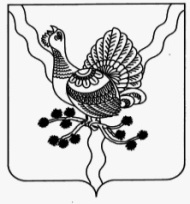 ПОСТАНОВЛЕНИЕШУÖМ    от «_18__» ___08_____ 2017                                                                № _1045___             г. СосногорскОб утверждении Порядка организации деятельности общественной рабочей группы В соответствии с Федеральным законом от 06.10.2003 № 131-ФЗ «Об общих принципах организации местного самоуправления в Российской Федерации», Постановлением Правительства Российской Федерации от 10.02.2017 № 169 «Об утверждении Правил предоставления и распределения субсидий из федерального бюджета бюджетам субъектов Российской Федерации на поддержку государственных программ субъектов Российской Федерации и муниципальных программ формирования современной городской среды», Уставом муниципального образования муниципального района «Сосногорск», в целях реализации в 2018-2022 годы на территории муниципального района «Сосногорск» мероприятий по благоустройству дворовых территорий многоквартирных домов и муниципальных территорий общего пользования, Администрация муниципального района «Сосногорск» ПОСТАНОВЛЯЕТ:Создать общественную рабочую группу для организации общественного обсуждения проекта муниципальной программы «Формирование комфортной городской среды», и проведения комиссионной оценки предложений заинтересованных лиц, а также для осуществления контроля за реализацией муниципальной программы «Формирование комфортной городской среды».Утвердить Порядок организации деятельности общественной рабочей группы для организации общественного обсуждения проекта муниципальной программы «Формирование комфортной городской среды», и проведения комиссионной оценки предложений заинтересованных лиц, а также для осуществления контроля за реализацией муниципальной программы «Формирование комфортной городской среды» согласно приложению 1 к настоящему постановлению.Утвердить состав общественной рабочей группы для организации общественного обсуждения проекта муниципальной программы «Формирование комфортной городской среды», и проведения комиссионной оценки предложений заинтересованных лиц, а также для осуществления контроля за реализацией муниципальной программы «Формирование комфортной городской среды» в составе согласно приложению 2 к настоящему постановлению.4. Настоящее постановление вступает в силу со дня его официального опубликования.5. Контроль за исполнением настоящего постановления возложить на первого заместителя руководителя администрации муниципального района «Сосногорск». Руководитель администрациимуниципального района «Сосногорск»                                                   В.И. ШомесовСогласовано:Утвержденпостановлением администрациимуниципального района «Сосногорск»от «_18__» __08____ 2017 № _1045_(Приложение 1)ПОРЯДОКорганизации деятельности общественной рабочей группыдля организации общественного обсуждения проекта муниципальной программы «Формирование комфортной городской среды», и проведения комиссионной оценки предложений заинтересованных лиц, а также для осуществления контроля за реализацией муниципальной программы «Формирование комфортной городской среды»1. Общественная рабочая группа создана для организации общественного обсуждения проекта муниципальной программы муниципального образования муниципального района «Сосногорск» «Формирование комфортной городской среды» (далее - проект программы), проведения комиссионной оценки предложений заинтересованных лиц, а также для осуществления контроля за реализацией программы (далее - общественная рабочая группа).2. Общественная рабочая группа своей деятельности руководствуется федеральным законодательством, нормативными правовыми актами Республики Коми и Администрации муниципального района «Сосногорск».3. Общественная рабочая группа формируется из представителей Администрации муниципального района «Сосногорск» и (или) Администрации городских поселений, депутатов Совета муниципального района «Сосногорск» и (или) депутатов Советов городских поселений, представителей политических партий и движений, а также общественных организаций.4. Общественная рабочая группа осуществляет свою деятельность в соответствии с настоящим Порядком.5. Руководство общественной рабочей группы осуществляет председатель, а в его отсутствие заместитель председателя.6. Организация подготовки и проведения заседания общественной рабочей группы осуществляет секретарь общественной рабочей группы.7. Заседание общественной рабочей группы правомочно, если на заседании присутствует более 50 процентов от общего числа ее членов. Каждый член общественной рабочей группы имеет один голос. Члены общественной рабочей группы участвуют в заседаниях лично.8. Решения общественной рабочей группы принимаются простым большинством голосов членов общественной рабочей группы, принявших участие в ее заседании. При равенстве голосов голос председателя общественной рабочей группы является решающим.9. Решения общественной рабочей группы оформляются протоколом в день их принятия, который подписывают члены общественной рабочей группы, принявшие участие в заседании. Не допускается заполнение протокола карандашом и внесение в него исправлений. Протокол заседания ведет секретарь общественной рабочей группы. Указанный протокол составляется в 2 экземплярах, один из которых остается в общественной рабочей группе.10. Протоколы общественной рабочей группы подлежат размещению на официальном Интернет сайте муниципального образования муниципального района «Сосногорск»: http://sosnogorsk.org/adm/ в течение трех рабочих дней со дня подписания и утверждения протокола.11. Для достижения цели, указанной в п. 1 настоящего Порядка, общественная рабочая группа осуществляет следующие функции:1) контроль за соблюдением сроков и порядка проведения общественного обсуждения, в том числе направление для размещения на официальном Интернет сайте муниципального образования муниципального района «Сосногорск»: http://sosnogorsk.org/adm/ :- информации о сроке общественного обсуждения проекта муниципальной программы;- информации о сроке приема предложений по проекту программы, вынесенной на общественное обсуждение, и порядке их представления;- информации о сроке приема предложений по проекту программы, вынесенной на общественное обсуждение, и порядке их представления;- информации о поступивших предложениях по проекту программы;- информации о результатах проведения общественного обсуждения проекта программы, в том числе с учетом предложений заинтересованных лиц по дополнению адресного перечня дворовых территорий и адресного перечня муниципальных территорий общего пользования, на которых предлагается благоустройство;- утвержденного нормативного правового акта Администрации муниципального района «Сосногорск», регламентирующего условия и критерии отбора предложений заинтересованных лиц о включении дворовой территории многоквартирного дома и адресного перечня муниципальных территорий общего пользования в программу;- информации о сроке приема и рассмотрения заявок на включение в адресный перечень дворовых территорий проекта программы;- информации о результатах оценки заявок (ранжировании) для включения в адресный перечень дворовых территорий проекта программы;- информации о формировании адресного перечня дворовых территорий и адресного перечня муниципальных территорий общего пользования по итогам, общественного обсуждения, и оценки заявок (ранжировании);- утвержденной муниципальной программы;2) оценку предложений заинтересованных лиц по проекту программы;3) прием, рассмотрение и оценку заявок заинтересованных лиц на включение в адресный перечень дворовых территорий проекта программы, в соответствии с порядком, утвержденным нормативным правовым актом Администрации муниципального района «Сосногорск»;4) контроль за реализацией муниципальной программы.12. В течение 5 календарных дней после окончания срока приема заявок назначается заседание общественной рабочей группы для формирования протокола оценки (ранжирования) заявок заинтересованных лиц на включение в адресный перечень дворовых территорий проекта программы. 13. Организационное и техническое обеспечение деятельности общественной рабочей группы осуществляется Администрацией муниципального района «Сосногорск».Приложениек постановлению администрациимуниципального района «Сосногорск»от «_13_» _09_ 2019 № _1829_Утвержденпостановлением администрациимуниципального района «Сосногорск»от «18» __08__ 2017 № 1045(приложение 2)СОСТАВобщественной рабочей группы для организации общественного обсуждения проекта программы «Формирование комфортной городской среды», и проведения комиссионной оценки предложений заинтересованных лиц, а также для осуществления контроля за реализацией программы «Формирование комфортной городской среды»АДМИНИСТРАЦИЯМУНИЦИПАЛЬНОГО РАЙОНА«СОСНОГОРСК»«СОСНОГОРСК»МУНИЦИПАЛЬНÖЙ РАЙОНСААДМИНИСТРАЦИЯЗаместитель руководителя администрации – начальник управления жилищно-коммунального хозяйства администрации муниципального района «Сосногорск»Т.В. НазаренкоЗаместитель руководителя администрации муниципального района «Сосногорск»Е.К. ЧураРуководитель юридического отдела администрации муниципального района «Сосногорск»А.В. СтрыковаИсполнитель:Заместитель начальника управления жилищно-коммунального хозяйства администрации муниципального района «Сосногорск»В.В. ГоголеваДегтяренко С.В.Глава муниципального района «Сосногорск» - руководитель администрации, Председатель комиссии;Гоголева В.В.заместитель начальника управления жилищно-коммунального хозяйства администрации муниципального района «Сосногорск», заместитель председателя комиссии;Мышко С.В.главный эксперт внешнего благоустройства управления жилищно-коммунального хозяйства администрации муниципального района «Сосногорск», секретарь комиссии;Члены комиссии:Терентьев А.А.председатель Совета муниципального района «Сосногорск» по согласованию);Двожак Е.В.директор МАУ «Сосногорск Медиа» (по согласованию);Раджабова Л.А.депутат Совета муниципального образования городского поселения «Сосногорск» II созыва (по согласованию);Мелехина Е.А.заведующий Сосногорским филиалом «Общественная приёмная Главы Республики Коми» (по согласованию);Бочкова Н.Ю.руководитель исполнительного комитета Сосногорского отделения партии «Единая Россия» (по согласованию);Корякина О.Н.председатель Сосногорского районного Совета ветеранов (по согласованию);Митракова В.А.председатель Сосногорской городской организации КРО ВОИ (по согласованию);Тарахов Г.А.секретарь Сосногорского отделения КПРФ (по согласованию);Дешененкова М.П.представитель украинской национально-культурной автономии (по согласованию);Турова Е.А. активный житель г. Сосногорска, член Ассоциации многодетных семей г. Сосногорска (по согласованию);Баранова Г.В.активный житель города, руководитель группы «Мамочки Сосногорска» (по согласованию);Гедрайтите Е.А.председатель ТСН «Наш дом» (по согласованию);Арашин В.В.главный государственный инспектор безопасности дорожного движения отделения ГИБДД ОМВД России по городу Сосногорску, майор полиции (по согласованию);Судакова Н.А.заместитель начальника МКУ «Управление по делам                   ГО и ЧС муниципального района «Сосногорск»                           (по согласованию);Дорошенко Е.Н.главный архитектор администрации муниципального района «Сосногорск»;Шушарина Е.А.руководитель отдела муниципального контроля управления жилищно-коммунального хозяйства администрации муниципального района «Сосногорск»;Митина С.В.заведующий отделом эксплуатации коммунальной инфраструктуры и капитального ремонта управления жилищно-коммунального хозяйства администрации муниципального района «Сосногорск».